Зачет по прототипу  3   ЕГЭ профиль 2021 г.Разработала учитель математики Тулупова Ф.М.1 вариант2 вариант 1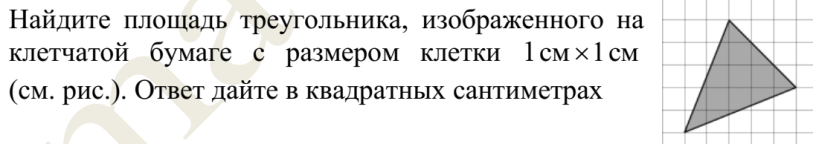 1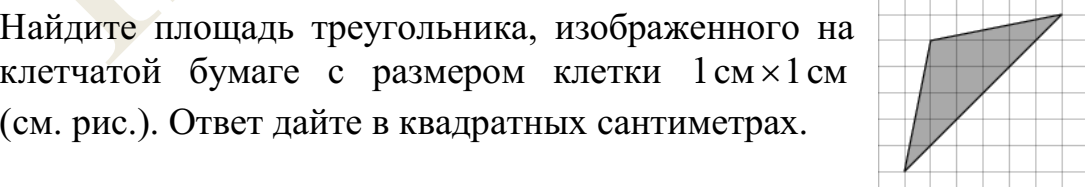 2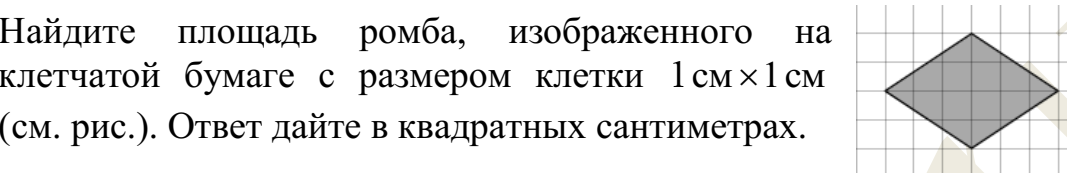 2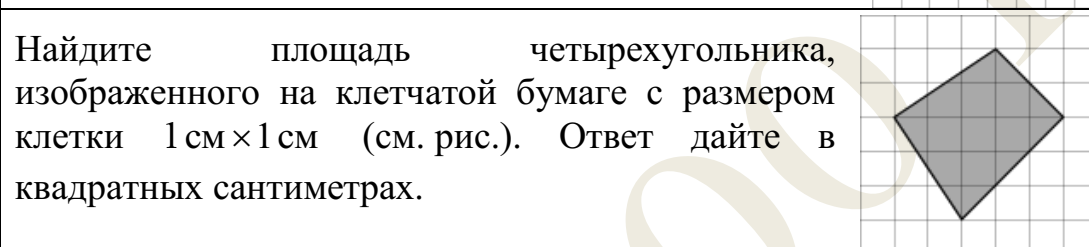 3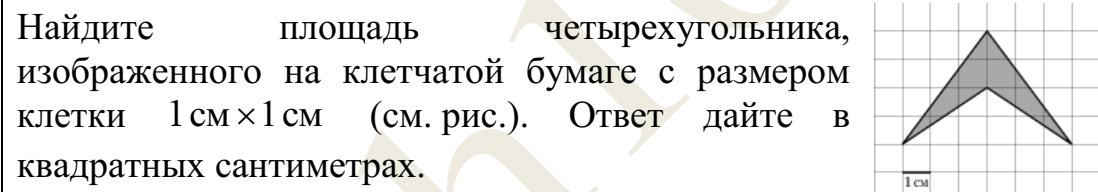 3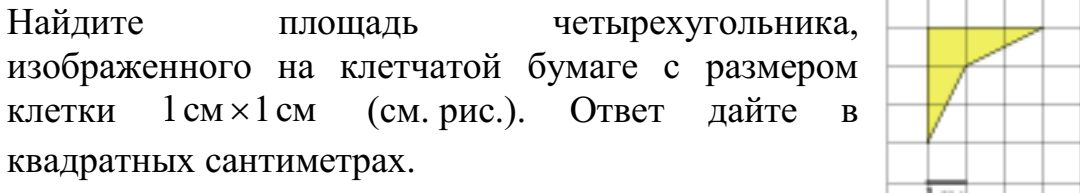 4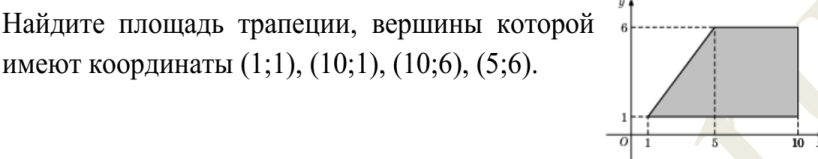 4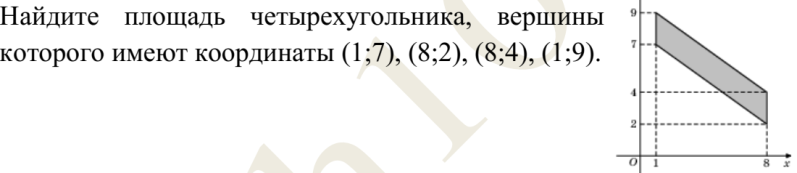 5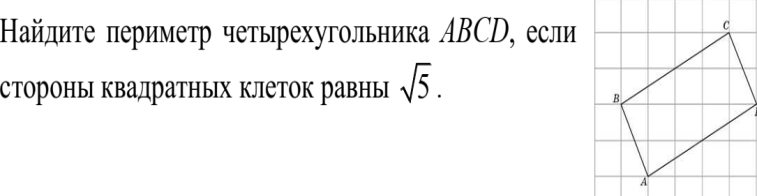 5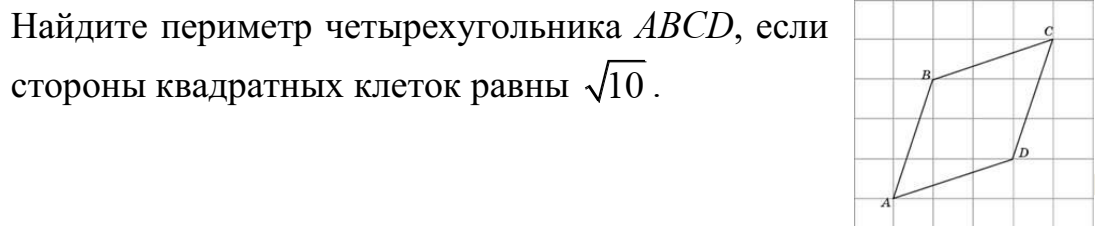 6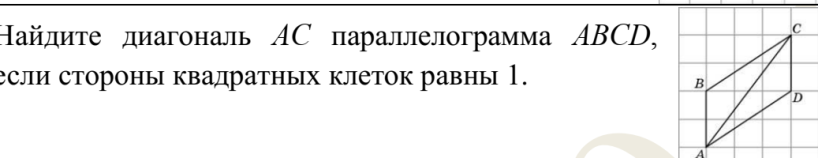 6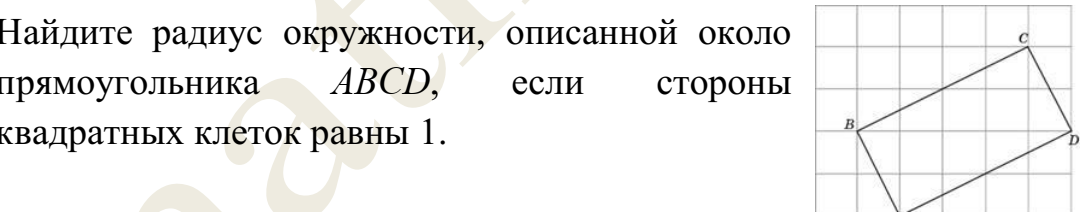 7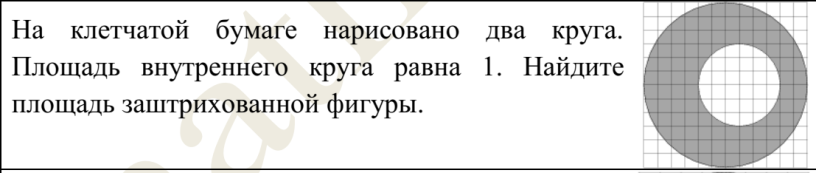 7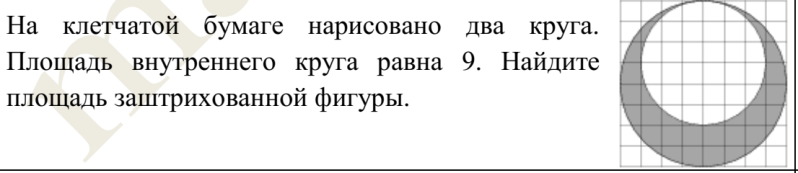 8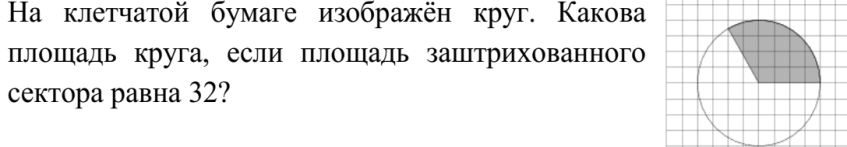 8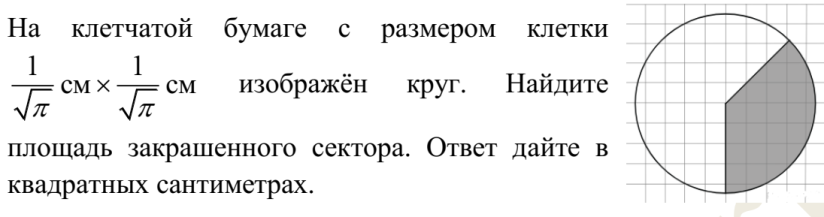 9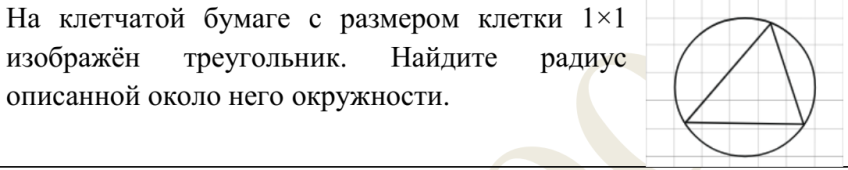 9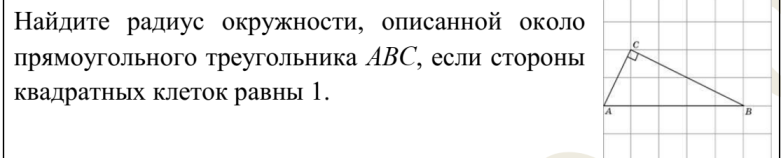 10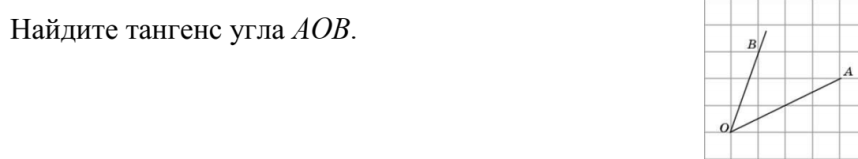 10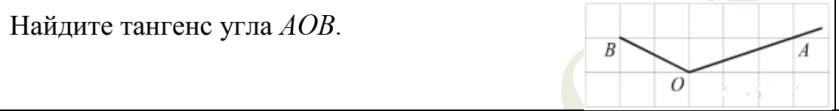 